                                                             Протокол классного часа №2Дата: 14.09.2021гТема: Время покажет.Присутствовало: 29 человекОтсутствовали: 1 человек	   Повестка:1.Кл.час: «Время покажет»2.Беседа: «Все профессии нужны, все профессии важны.»3.Презентация «Современные профессии»	    Ход кл.часа.1.На классном часу «Время покажет» была проведена беседа «Все профессии нужны, все профессии важны». В беседе говорилось о самых распространённых ремёслах. Ребята узнали ,что  такое гончарное дело и чем славились гончары. Большой интерес вызвал рассказ о  кузнечном деле и мастерах по выделыванию кожи.2. По презентации «Современные профессии» была проведена беседа и викторина. Дети познакомились с профессиями визажиста, ветеринара,менеджера,спасателя,артиста и актёра.После просмотра дети отвечали на вопросы викторины и делились впечатлениями.Решение:Ребята были  единодушны в том,что основным условием в современном обществе для успешного применения своих сил, склонностей,способностей является высокий уровень образованности и компетентности. Только с  творческого применения  своих знаний человек получает моральное удовлетворение,растёт духовно,живёт счастливо.          Секретарь:                                                   /Магомедова З.А./        Зам.дир. по ВР:	/Тамаева Б.А./                                                                      Протокол                                      общешкольного родительского собрания №4Дата: 16.10.2021гТема: Причины низкой учебной мотивации обучающихся и пути их решения Присутствовало: Директор школы: Айдемиров М.А.Зам.дир.по ВР: Тамаева Б.А.Зам.дир.по УВР: Багатова З.И.Зам.дир.по УВР:Изудинова .З.АПсихолог школы: Магомедова З.А.Кл.рук: 1-11 кл.Родители: 97 чел.	   Повестка собрания:«Интернет игры и их влияние на детей.»- видеолекция.(Ответственная- психолог школы Магомедова З.А).«Важная роль совместной работы  родительского комитета и школы»(Ответственный-директор школы Айдемиров М.А.) «Семья и школа:пути эффективного взаимодействия»-доклад. (Ответственная – зам.дир. по ВР Тамаева Б.А.)Разное.Слушали:1.По первому вопросу родители прослушали видеолекцию о  влиянии интернет игр на успеваемость и общее психологическое состояние  обучающихся .2.По второму вопросу слушали Айдемирова М.А.До родителей донесена информация о о  сотрудничестве родителей и школы, какие вопросы решаются при помощи родительского комитета и о важности существования таких комитетов в школе. При помощи родительского комитета  решается не мало значимых для школы вопросов .Это  воспитание детей в неблагополучных семьях, оказание помощи малоимущим семьям, которые посещаются членами  родительского комитета .От имени администрации школы ,директор поблагодарил  членов родительского комитета за оказываемую помощь.3.По третьему вопросу слушали Тамаеву Б.А.Она ознакомила присутствующих,что взаимодействие с семьёй-одна из актуальных и сложных проблем в работе школы и каждого педагога. Речь шла о наиболее эффективных способах решения этой проблемы,поэтому необходимо терпение и поиск путей решения,поиск оптимальных форм совместной работы школы и семьи-это одна из главных задач школы.Перечислены основные направления взаимодействия семьи и школы. Это очень важно, так как при работе с текстом возникают сложности ,учащиеся не  могут извлекать главную мысль текста.Решение:Проводить беседы с учащимися об интернет играх и их вредном влиянии. Усилить работу  с родительским комитетом для выявления  неблагополучных семей ,где живут дети с низкой учебной мотивацией.Привлекать детей с низкой учебной мотивацией в школьные кружки  ,спортивные секции для поднятия у обучающихся интереса  к школьной жизни.          Секретарь:  /Магомедова З.А./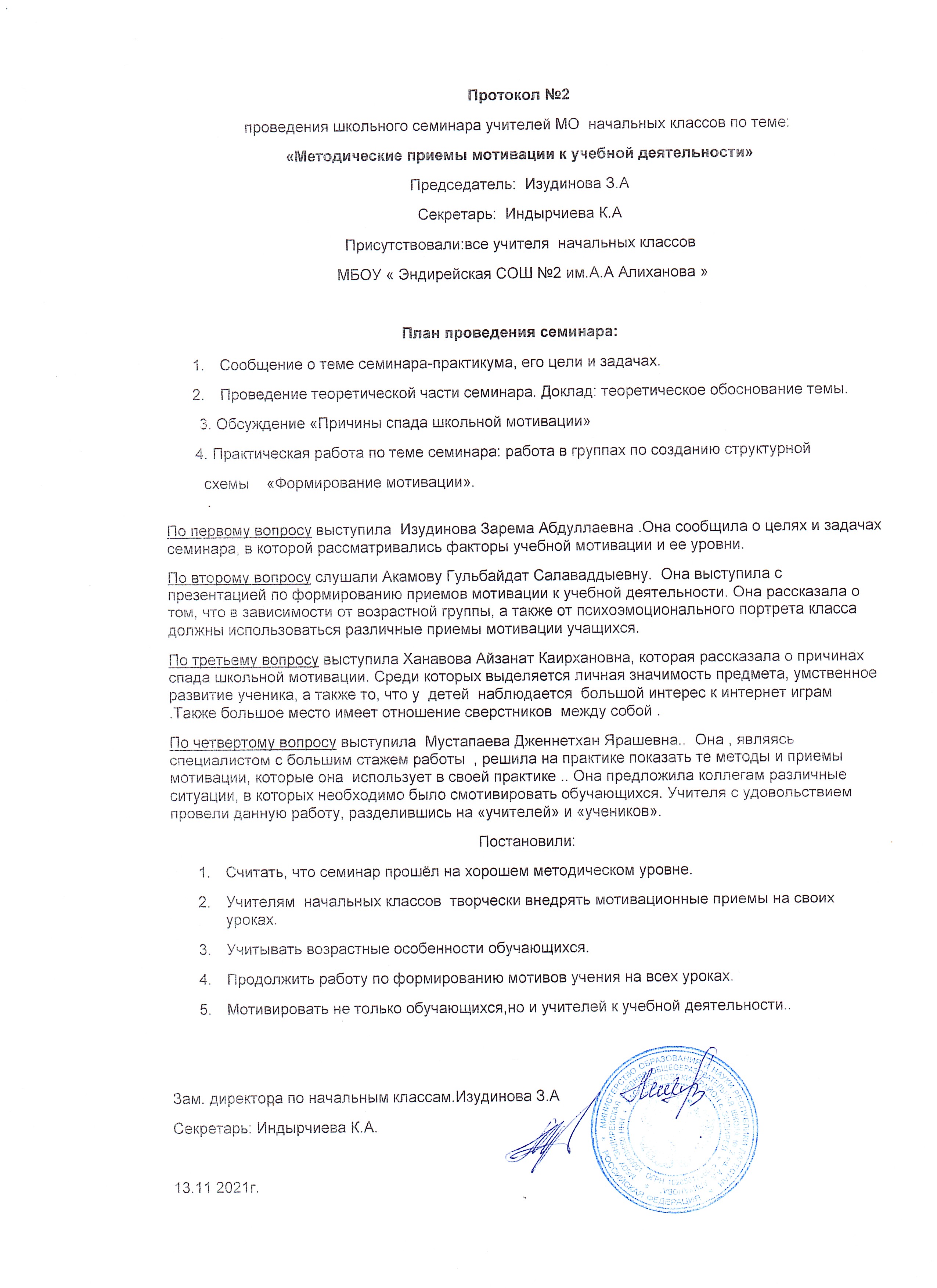 